VSTUPNÍ ČÁSTNázev komplexní úlohy/projektuOchrana spotřebitele - nekalé obchodní praktikyKód úlohy63-u-4/AD77Využitelnost komplexní úlohyKategorie dosaženého vzděláníM (EQF úroveň 4)Skupiny oborů63 - Ekonomika a administrativaVzdělávací oblasti78 - Obecně odborná přípravaVazba na vzdělávací modul(y)ŠkolaObchodní akademie a jazyková škola s právem státní jazykové zkoušky, Ústí nad Labem, příspěvková organizace, Pařížská, Ústí nad LabemKlíčové kompetenceKompetence k učení, Kompetence k řešení problémůDatum vytvoření01. 08. 2019 09:08Délka/časová náročnost - Odborné vzdělávání4Délka/časová náročnost - Všeobecné vzdělávání4Poznámka k délce úlohyRočník(y)2. ročník, 3. ročníkŘešení úlohyskupinovéDoporučený počet žáků1Charakteristika/anotaceCílem modulu je prakticky seznámit žáky s právy spotřebitele, upozornit na úskalí při uzavírání spotřebitelských smluv a význam všeobecných podmínek smluv, s podmínkami ochrany spotřebitele a ukázat typické příklady nekalých obchodních praktik.JÁDRO ÚLOHYOčekávané výsledky učeníPozná a kriticky posoudí typové situace související s nekalými obchodními praktikami.Specifikace hlavních učebních činností žáků/aktivit projektu vč. doporučeného časového rozvrhuŘešení případových studií:Studie 1)Uzavíráte kupní smlouvu na televizi. Podnikatel vám zdůrazňuje, že výrobek je nabízen za tuto cenu jen dnes.a) Jakého chování se podnikatel dopouští?b) Je chování spotřebitele ovlivněno?c) Jak se bránit.Studie 2)Uzavíráte kupní smlouvu. Předmětem prodeje je sada nádobí, jako dárek dostáváte šišku měkkého salámu. Obchodník Vám potvrzuje, že můžete od smlouvy odstoupit do 30 dnů od převzetí věci.a) Jaké riziko vám hrozí při odstoupení od smlouvy.b) Je chování podnikatele v souladu s právem.c) Jak se bránit.Studie 3)Uzavíráte smlouvu o dílo na rekonstrukci koupelny, jejíž součástí je i nové vybavení. Smlouvu uzavíráte písemně na celou rekonstrukci včetně vybavení.a) Jaká by měla být uvedena záruční doba (nebo záruční doby) v této smlouvě.b) Jaká mohou existovat rizika při uzavření této smlouvy.c) Jak se bránit.Metodická doporučeníNejdříve popsat vzniklou situaci, poté nechat žáky vypracovat řešení, na závěr zkonfrontovat navzájem skupinová řešení mezi sebou.Způsob realizaceV hodinách, nejlépe po skupinách.PomůckyVÝSTUPNÍ ČÁSTPopis a kvantifikace všech plánovaných výstupůSprávné odpovědi: Obchodní praktika podnikatele je nekalá, je-li jednání podnikatele vůči spotřebiteli v rozporu s požadavky odborné péče a je způsobilé podstatně ovlivnit rozhodování spotřebitele tak, že může učinit obchodní rozhodnutí, které by jinak neuskutečnil.Studie 1)a) Podnikatel použil klamavou obchodní praktiku, která spočívá v nepravdivém uvádění o omezené době prodeje a tím nutí spotřebitele k okamžitému rozhodnutí, aniž by poskytl přiměřenou lhůtu k informovanému rozhodnutí.b) Anoc) Obranou je neuzavírat okamžitě smlouvu.Studie 2)a) Podnikatel použil agresivní obchodní praktiku, která spočívá ve skryté podmínce, že při odstoupení od smlouvy musíte vrátit i šišku měkkého salámu.b) Chování podnikatele je v rozporu s právem ČR. Porovnej se Zákonem  č. 634/1992 Sb. o ochraně spotřebitele, ve znění pozdějších předpisů. c) Obranou je neuzavírat žádnou smlouvu.Studie 3)a) Smlouva o dílo poskytuje spotřebiteli nižší ochranu v délce záruční doby. Ta je podle zákona min. 6 měsíců. Spotřebitel má ale právo na koupené věci (vana atd)) uplatnit záruku v délce 24 měsíců, jako při prodeji zboží v obchodě.b) V případě např. prasklé vany po 8 měsících používání, nemá spotřebitel právo na reklamaci a opravu (výměnu) musí hradit ze svého.c) Uzavřít dvě samostatné smlouvy (smlouva o dílo a smlouva o prodeji), nebo provést samostatné platby montáž vany a prodej vany.Kritéria hodnocení- odborná správnost- úroveň stylizace a vyjadřování při ústním projevu- týmová spolupráce, výsledky jednotlivců při práci v týmuDoporučená literaturaKlínský, Münch - Ekonomika nejen k maturitě (nakladatelství Eduko), ISBN 978-80-88057-63-5

Klínský, Münch - Ekonomika pro maturitní obory středních škol, 2. díl (nakladatelství Eduko), ISBN 978-80-88057-58-1PoznámkyObsahové upřesněníOV RVP - Odborné vzdělávání ve vztahu k RVPMateriál vznikl v rámci projektu Modernizace odborného vzdělávání (MOV), který byl spolufinancován z Evropských strukturálních a investičních fondů a jehož realizaci zajišťoval Národní pedagogický institut České republiky. Autorem materiálu a všech jeho částí, není-li uvedeno jinak, je Otto Münch. Creative Commons CC BY SA 4.0 – Uveďte původ – Zachovejte licenci 4.0 Mezinárodní.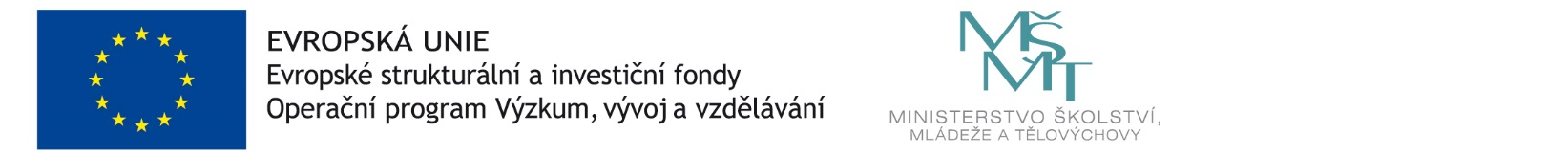 